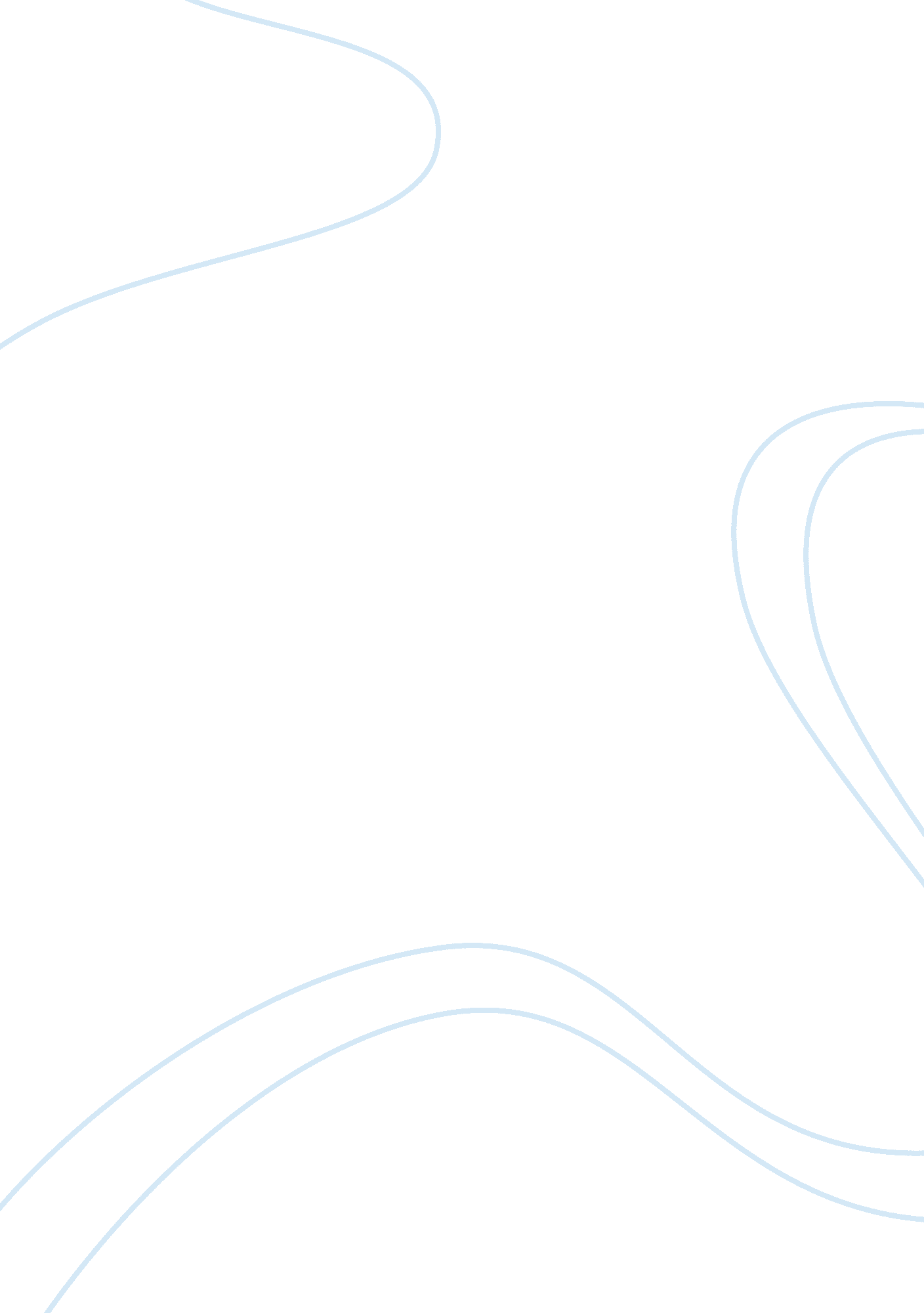 The effects of the emasculated male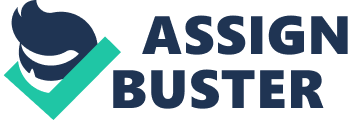 The purpose of this term paper is to explore the effects that were posed by the World War II and that experienced during post war period. The most important area of study is the traditional gender roles and how they have been altered during the war and after the war. Changes based on jobs, empowerment, independence of women, loss of rugged individual, loss of G1 Joe ethics, Metrosexuals, Hollywood among others will be covered in the research. Factors that contributed to the emasculation of male will be highlighted in the context of this course work. Since the study is all about the emasculation of men, things which should do in order to elude themselves from this problem will be an area of interest in this study. For better expoundation of these effects or impacts, the study will concern itself with definitions of gender roles and emasculation of male. Thesis statement of this study is the changes that were brought about by World War II and post war period had significant impacts on traditional gender role more so those regard to emasculation of the male. The problem is due to persists if men failed to recognize their gender roles meaning that it is very crucial for men to realize their gender roles before it is late. Discussion Emasculation can be defined as the deprivation of man’s masculinity, power and his manhood hence making him impotent of both identity and expression. Through emasculation, patriarchy is said to have lost value in men thus demoting male dominance in the family and also the society at large. Masculinity is for male and thus why when male are emasculated, the patriarchy that exists in male is breached hence enabling female to compete with men for existence. It is true that masculinity is a female centered realty in each and every society in the world. Based on this point, male are admired and also measured based on the beauty, loyalty of the wife, submission and the manner in which he controls his wife. This is to mean that the masculinity of the man is determined by the satisfying behavior of her wife. In addition to this, single men or bachelors can’t gauge their degree of masculinity since geared by the behavior portrayed by his wife. Masculinity and feminist are differently implicated in the gender roles and therefore they can be used to offer a better understanding of both male and female. Men are known for their ability to fulfill stressful roles that include husband role, the role of breadwinner and that of father. In the traditional and modern societies, women or female are expected to be under the rule of the male. They should adhere to the commands made by male and thus how patriarchy is practiced. Male are said to be ignorant in that they believe that their reality is centered among female without adhering to the fact that female also have their own reality. Male reality is determined externally but not internally because it has been noted that masculinity is measured based on one’s wife satisfying behavior in the society. This is to mean that male’s soul does not play any part in individual reality. The selfishness implicated in the disregard of reality of female has been considered as the major cause of both spiritual and emotional differences between the two types of gender. In the issues of emotions, female are said to be more or too emotional as compared to male. In the matter concerning spiritual backgrounds, female take the majority vote since they are said to be more religious than their men. During the World War II and the period after the war, several changes have been observed to have taken place whereby the power of male became eroded. Women learnt that their freedom had been barred by the patriarchy or the dominance of male in the society. Before then, love was a good indicator of the relationship between the male and female but with the onset of emasculation of male, this was replaced by the economic foundation. In the absence of emasculation, female had a close attachment to their husband. When male came home late they were to be served with hot dinner since it was the responsibility of their wives or females. Real love by then was practiced as opposed to the period after the World War II. Males in most cases are blinded by the privileged that if they works and support their wives, every thing in their castles is expected to be well. Emasculation of males has given females the opportunity to venture into the roles that were made for male. It is not surprising to find that many males cook for themselves or in household there exists a duty Rooter. Meaning that if the wife cooks today tomorrow is the turn for the husband to cook of which this is contrary to the traditional gender roles. Emasculation in most cases is said to germinate into what scientist call bacterium. Male are said to be have been disadvantaged by the emasculation which is said to shed off their powers hence unable to practice patriarchy in the society. For instance most men are not served with hot dinners when they came back at night since their wives believed that they are equal to them and that they should not woke up at the mid of the night and warm meals for their husbands. In other occasions their wives are not available to greet them with sweet names and also charming carelessly hence echoing their males masculinity. According to the masculine logics, this breach in behavior calls for punishment or any other consequences in the society. Males are said to find it difficult to resist the use of what is referred to as physical force and thus why aggression has been considered natural to male’s reptilian brain. When males are offended by their wives they tend to use their masculine to punish them but according to the recent research based on masculine’s it has been noted that masculine prowess are under the counter of emasculation. In the modern society, several couples find it inferior to fasten their hands behind their backs when walking. The research showed that males sat in the back seats of a car while the wife is the drive meaning that masculinity of males has been violated by their wives. They tend to exercise powers above their husbands in the society which is contrary to the traditional gender roles. Females are now taking top positions in the government and are therefore provided with police men as her guards. They use police as their watch dogs and they had powers of summoning them at any mere dial of 911. According to the emasculation of males, both the man’s reality and masculine will never at any given time be the same again as it was during the times of traditional society. To cover their emasculations many males have indulged themselves into drinking springs meaning that alcohol has become the only bandage for their masculine wounds. Emasculation is said to be worsening as the time goes on hence developing into a full fledged kind of disease. There was a case whereby a man came home from work only to find a dog with a note tied around its neck the note was left behind by his who claimed that the man had another woman and that she had given him a chance to marry her. This showed how emasculation of males had affected men and their families whereby women had rights to decide when to quit marriage. Men remained attached to the love in their marriage even after the divorce. This has been noted to have changed over the years meaning that the bond between wife and husband has become too weak than it was before the World War II and the period after. From researches that have been conducted in United States of America have showed that males are deprived of the meaning that is said to reflect their masculinity. Males are said to have got no alternative reality that they could rely upon as opposed to females in each and every society in the world. Emasculation of males have made them to result into alcohol taking which has made them to lose consciousness of their males reality in favor of their imaginative realities. These imagination of their reality has been said to have got negative effects to their jobs meaning that they interferes with their jobs to the pint that they can’t play their roles as breadwinners in the family. Many males think or consider alcohol as the best solution for their emasculation but it has negative effects to males roles since it made them less concerned to what expected of them. Imagination reality and Alcohol are said to collide if and only if they are both applied by the males. Emasculation is said to reach what is called malignancy hence resulting to killing when males lost their jobs because they believe that no life that is worth to living. The process of human evolution has been said to have resulted to a more devastating form of emasculation since it led to feminization process through destruction of patriarchy organization and the old paradigm of expression of the masculine. In the process of human evolving several roles have or features have been made less useful in the society. Things such as suppression, war, aggression, competition and brute muscle force are no long inexistence today. Emasculation is argued to become stronger and stronger as males escape the destruction imposed by nature. As time goes on masculinity of males is viewed to have been transforming into a situation considered by many scholars as a vanguard of femininity in the society. Emasculation of males will be good or bad depending on the side of human evolution one stood after the completion of feminization process. The feminization process is not a simple process in the transformation of human being since it is beyond people’s ability. This is to mean that human transformation is a process controlled by the spirit of God in each and every society in the world. In the early form of Christianity females were said to possess values such as obedience, commitment, innocence, silent sufferer and faithfulness. According to the transformation of human being and the impact of industrial revolution, it was argued that these values are no longer useful since females have realized their roles after the call for gender equity in the society. Feminization process has brought about rugged individualism in the world where by a man has become a master of his own feta but not the fate of others; men are now responsible to make their beds among others. Rugged individualism has been implicated through several movies and television in the United States. The Hollywood culture is a good indicator of emasculation of males. Most of the American movies are presents a large number of female actors as opposed to males. In these movies female characters are empowered or play a dominant role in acting meaning that they are the most dangerous and armed characters than males. Hollywood culture had portrayed men as having adopted females characteristic. That is men have taken on female characteristics such as trimmed eyebrows, slim, tight abs, attractiveness among others. Several researches have showed that females have embraced male’s characteristics and thus why they have ventured into roles that traditionally were made for males. On the issues of appearance conscious it has been noted that with the onset or coming of emasculation of males, many men have become more conscious to their appearance than it was before. Some sent a lot of times decollating their bodies through the use of cosmetics and other chemicals or substances that are said to bring about beauty in human being. Traditionally men had a little concern on the issue of beauty but this seems to have ceased with passage of time. Younger men are the major victims of appearance conscious since they are said to adhere to fashion trends more often that in past. Emasculation of males have made women to become independent of themselves meaning that women are able to provide for themselves without depending on their husband who have become ignorant of their role of provider. It has therefore discovered that many women or females are not willing to get married to men since they can take on the role of provider with ease that it was before. This has come as a result of females taking on the roles or jobs of males in the modern society a thing that made men to become emasculated. Professional fields are flooded since career equity has empowered female to compete males in jobs. In past that is before the world war ii, females were not entitled to venture into certain fields such as drivers, engineers, doctors among others because nature prohibits them. The world war empowered women or females to take part in economic activities in each and every nation in the world. This is to mean that females have the right to remain in the task force like any other human being. Traditional gender roles are no longer considered important in the modern society which came a bout as a result of the industrial revolution. This industrial revolution is said to have enlightened females thus ceasing from being victims of male exploitation in the society. This is to mean that females are no longer silent sufferer and thus why they have become increasingly independent than in the past. In conclusion from the study it was noted that emasculation of males has affected males severely in the modern society and this has resulted from the industrial revolution. Females have taken on the roles of males hence boycotting the traditional gender roles in the society. Emasculation of males has been said to grow stronger with the passage of time since men are not a ware of their realty meaning that they are not willing to take their responsibilities. The selfishness implicated in the disregard of reality of female has been considered as the major cause of both spiritual and emotional differences between the two types of gender. In the issues of emotions, female are said to be more or too emotional as compared to male. In the matter concerning spiritual backgrounds, female take the majority vote since they are said to be more religious than their men. From the study it was showed that the patriarchy practice is no longer in existence. 